ПРАВИТЕЛЬСТВО РОССИЙСКОЙ ФЕДЕРАЦИИПОСТАНОВЛЕНИЕот 10 марта 2007 г. N 148ОБ УТВЕРЖДЕНИИ ПРАВИЛВЫДАЧИ РАЗРЕШЕНИЙ НА ПРАВО ОРГАНИЗАЦИИ РОЗНИЧНОГО РЫНКАВ соответствии с Федеральным законом "О розничных рынках и о внесении изменений в Трудовой кодекс Российской Федерации" Правительство Российской Федерации постановляет:1. Утвердить прилагаемые Правила выдачи разрешений на право организации розничного рынка.2. Настоящее Постановление вступает в силу с 11 апреля 2007 г.Председатель ПравительстваРоссийской ФедерацииМ.ФРАДКОВУтвержденыПостановлением ПравительстваРоссийской Федерацииот 10 марта 2007 г. N 148ПРАВИЛАВЫДАЧИ РАЗРЕШЕНИЙ НА ПРАВО ОРГАНИЗАЦИИ РОЗНИЧНОГО РЫНКА1. Настоящие Правила устанавливают порядок выдачи юридическим лицам разрешений на право организации розничного рынка (далее - разрешение).2. Разрешение выдается на срок, не превышающий 5 лет.В случае если юридическому лицу объект или объекты недвижимости, расположенные на территории, в пределах которой предполагается организовать розничный рынок, принадлежат на праве аренды, срок действия разрешения не может превышать срока действия соответствующего договора (договоров) аренды.3. Для получения разрешения юридическое лицо (далее - заявитель) направляет или представляет в соответствующий орган местного самоуправления, на территории которого предполагается организация розничного рынка (далее - уполномоченный орган), заявление, подписанное лицом, представляющим интересы юридического лица в соответствии с учредительными документами этого юридического лица или доверенностью, и удостоверенное печатью юридического лица (при наличии печати), от имени которого подается заявление.(в ред. Постановления Правительства РФ от 13.12.2016 N 1347)В соответствии со статьей 5 Федерального закона "О розничных рынках и внесении изменений в Трудовой кодекс Российской Федерации" (далее - Федеральный закон) в заявлении должны быть указаны:полное и (если имеется) сокращенное наименования (в том числе фирменное наименование), организационно-правовая форма юридического лица, место его нахождения, место нахождения объекта или объектов недвижимости, расположенных на территории, в пределах которой предполагается организовать розничный рынок, государственный регистрационный номер записи о создании юридического лица и данные документа, подтверждающего факт внесения сведений о юридическом лице в Единый государственный реестр юридических лиц;идентификационный номер налогоплательщика и данные документа о постановке юридического лица на учет в налоговом органе;тип рынка, который предполагается организовать.К указанному заявлению прилагаются:копии учредительных документов (оригиналы учредительных документов в случае, если верность копий не удостоверена нотариально);выписка из Единого государственного реестра юридических лиц или ее нотариально удостоверенная копия;абзац утратил силу. - Постановление Правительства РФ от 07.06.2012 N 570;нотариально удостоверенная копия документа, подтверждающего право на объект или объекты недвижимости, расположенные на территории, в пределах которой предполагается организовать рынок.Документы, указанные в абзаце седьмом настоящего пункта, представляются заявителем самостоятельно. Документы, указанные в абзацах восьмом и десятом настоящего пункта, запрашиваются уполномоченным органом, проводящим проверку, в государственных органах, органах местного самоуправления и подведомственных государственным органам или органам местного самоуправления организациях, в распоряжении которых находятся указанные документы, если они не были представлены заявителем самостоятельно.(абзац введен Постановлением Правительства РФ от 07.06.2012 N 570)Уполномоченный орган не вправе требовать от заявителя представления иных документов.В день поступления заявления и прилагаемых к нему документов уполномоченный орган проводит проверку правильности заполнения заявления и наличия прилагаемых к нему документов, регистрирует их и в течение рабочего дня, следующего за днем поступления документов, вручает (направляет) заявителю уведомление о приеме заявления к рассмотрению.В случае если указанное заявление оформлено не в соответствии с требованиями настоящих Правил, а в составе прилагаемых к нему документов отсутствуют необходимые документы, заявителю вручается (направляется) уведомление о необходимости устранения нарушений в оформлении заявления и (или) представления отсутствующих документов.В случае если указанное заявление оформлено не в соответствии с требованиями настоящих Правил, а в приложении к нему отсутствуют документы, указанные в абзаце седьмом настоящего пункта, заявителю вручается (направляется) уведомление о необходимости устранения нарушений в оформлении заявления и (или) представления отсутствующего документа.(абзац введен Постановлением Правительства РФ от 07.06.2012 N 570)4. При рассмотрении заявления о выдаче разрешения уполномоченный орган проводит проверку полноты и достоверности сведений о заявителе, содержащихся в представленных в соответствии с пунктом 3 настоящих Правил документах.5. Уполномоченный орган принимает решение о выдаче разрешения или об отказе в выдаче разрешения в срок, не превышающий 30 календарных дней со дня поступления заявления. Принятое решение оформляется соответствующим актом уполномоченного органа.В срок не позднее 3 дней со дня принятия указанного решения уполномоченный орган вручает (направляет) заявителю уведомление о выдаче разрешения с приложением оформленного разрешения, а в случае отказа в выдаче разрешения - уведомление об отказе в выдаче разрешения, в котором приводится обоснование причин такого отказа.Формы указанных разрешения и уведомления утверждаются органом исполнительной власти субъекта Российской Федерации, на территории которого предполагается организация розничного рынка.Дубликат и копии разрешения предоставляются уполномоченным органом юридическому лицу, получившему разрешение, бесплатно в течение 3 рабочих дней по письменному заявлению юридического лица.6. В соответствии со статьей 7 Федерального закона заявителю может быть отказано в предоставлении разрешения по следующим основаниям:1) отсутствие права на объект или объекты недвижимости, расположенные в пределах территории, на которой предполагается организовать розничный рынок в соответствии с утвержденным органом исполнительной власти субъекта Российской Федерации планом, предусматривающим организацию розничных рынков на территории субъекта Российской Федерации;2) несоответствие места расположения объекта или объектов недвижимости, принадлежащих заявителю, а также типа рынка, который предполагается организовать, указанному плану;3) подача заявления о выдаче разрешения с нарушением установленных требований и (или) предоставление документов, прилагаемых к заявлению, содержащих недостоверные сведения.7. Принятие уполномоченным органом решения о выдаче разрешения (отказе в выдаче разрешения), переоформлении, приостановлении, возобновлении, продлении срока его действия и аннулировании осуществляется в порядке, установленном Федеральным законом.8. Плата за рассмотрение заявления о выдаче разрешения, выдачу разрешения, переоформление и продление срока его действия не взимается.9. Заявления и прилагаемые к ним документы, указанные в абзацах седьмом, восьмом и десятом пункта 3 настоящих Правил, акты уполномоченного органа о выдаче разрешения (отказе в выдаче разрешения), переоформлении, приостановлении, возобновлении, продлении срока его действия, копия разрешения и другие документы собираются в деле о предоставлении конкретному юридическому лицу права на организацию розничного рынка и подлежат хранению в уполномоченном органе в установленном им порядке в соответствии с законодательством Российской Федерации.(в ред. Постановления Правительства РФ от 07.06.2012 N 570)10. Уполномоченный орган формирует информационные ресурсы, содержащие в соответствии с законодательством Российской Федерации открытые и общедоступные сведения о порядке выдачи разрешений, принятых решениях о выдаче разрешений (отказе в выдаче разрешений), переоформлении, приостановлении, возобновлении, продлении сроков их действия и аннулировании.Уполномоченный орган в 15-дневный срок со дня принятия решения о выдаче разрешения, переоформлении, приостановлении, возобновлении, продлении срока его действия и аннулировании направляет в соответствующий орган исполнительной власти субъекта Российской Федерации информацию о выданном разрешении и содержащихся в нем сведениях, состав которых установлен статьей 10 Федерального закона.Информация о принятом решении подлежит опубликованию в официальных изданиях уполномоченного органа и органа исполнительной власти субъекта Российской Федерации, на территории которого предполагается организация розничного рынка, а также в информационно-телекоммуникационной сети не позднее 15 рабочих дней со дня принятия указанного решения.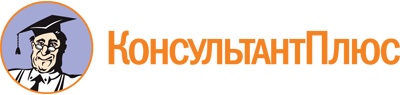 Постановление Правительства РФ от 10.03.2007 N 148
(ред. от 13.12.2016)
"Об утверждении Правил выдачи разрешений на право организации розничного рынка"Документ предоставлен КонсультантПлюс

www.consultant.ru

Дата сохранения: 20.11.2023
 Список изменяющих документов(в ред. Постановлений Правительства РФ от 07.06.2012 N 570,от 13.12.2016 N 1347)Список изменяющих документов(в ред. Постановлений Правительства РФ от 07.06.2012 N 570,от 13.12.2016 N 1347)